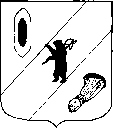 АДМИНИСТРАЦИЯ  ГАВРИЛОВ-ЯМСКОГОМУНИЦИПАЛЬНОГО  РАЙОНАПОСТАНОВЛЕНИЕ10.02.2020 № 139О внесении изменений в постановление Администрации Гаврилов-Ямского муниципального района от 01.07.2016 №734 В соответствии с Бюджетным кодексом Российской Федерации, Федеральным законом от 06.10.2003 № 131-ФЗ «Об общих принципах организации местного самоуправления в Российской Федерации», постановлением Администрации Гаврилов-Ямского муниципального района от 04.08.2017 № 817 «Об утверждении Порядка разработки, реализации и оценки эффективности муниципальных программ Гаврилов-Ямского муниципального района», руководствуясь решением Собрания представителей Гаврилов-Ямского муниципального района от 26.12.2019 №30 "О внесении изменений в решение Собрания представителей Гаврилов-Ямского муниципального района от 20.12.2018г. № 158 "О бюджете Гаврилов – Ямского муниципального района на 2019 год и на плановый период 2020-2021 годов", решением Собрания представителей Гаврилов-Ямского муниципального района от 19.12.2019 №23 «О бюджете Гаврилов-Ямского муниципального района на 2020 год и на плановый период 2021-2022 годов», статьей 26 Устава Гаврилов-Ямского муниципального района Ярославской области,АДМИНИСТРАЦИЯ МУНИЦИПАЛЬНОГО РАЙОНА ПОСТАНОВЛЯЕТ:1. Внести изменения в постановление Администрации Гаврилов-Ямского муниципального района от 01.07.2016 №734 «Об утверждении муниципальной целевой программы «Создание местной системы оповещения населения Гаврилов-Ямского муниципального района об опасностях, возникающих при военных конфликтах или вследствие этих конфликтов, а также вследствие чрезвычайных ситуаций природного и техногенного характера» на 2017-2020 годы», изложив приложение к постановлению в новой редакции (Приложение).2. Признать утратившим силу пункт 1 постановления Администрации муниципального района от 09.12.2019 № 1335 «О внесении изменений в постановление Администрации Гаврилов-Ямского муниципального района от 01.07.2016 №734».3. Контроль за исполнением постановления возложить на первого заместителя Главы Администрации муниципального района Забаева А.А.4. Постановление опубликовать в районной массовой газете «Гаврилов-Ямский вестник» и разместить на официальном сайте Администрации Гаврилов-Ямского муниципального района.5. Постановление вступает в силу с момента официального опубликования.Глава Администрации муниципального района						        А.А. КомаровПриложение к постановлениюАдминистрации Гаврилов-Ямскогомуниципального районаот  10.02.2020 № 139Муниципальная целевая программа «Создание местной системы оповещения населения Гаврилов-Ямского муниципального района об опасностях, возникающих при военных конфликтах или вследствие этих конфликтов, а также вследствие чрезвычайных ситуаций природного и техногенного характера» на 2017-2020 годыПАСПОРТ Муниципальной целевой программы «Создание местной системы оповещения населения Гаврилов-Ямского муниципального района об опасностях, возникающих при военных конфликтах или вследствие этих конфликтов, а также вследствие чрезвычайных ситуаций природного и техногенного характера» на 2017-2020 годыРаздел 1. Содержание проблемы программыОповещение и информирование населения об угрозе возникновения или возникновении чрезвычайной ситуации (далее – ЧС) осуществляется с использованием различных систем и технических средств, имеющихся в распоряжении органов повседневного управления РСЧС, к которым относится МУ "МЦУ Гаврилов-Ямского муниципального района" (ЕДДС);В настоящее время скорость приема и передачи информации  приобретают во многом определяющее значение не только для органов государственной власти, но и для органов местного самоуправления. Именно на муниципальном уровне возникают вопросы своевременного и качественного приема сигналов на рабочее место диспетчера МУ «МЦУ Гаврилов-Ямского муниципального района» (ЕДДС), и дальнейшее доведение полученного сигнала до руководящего состава муниципального района, дежурно-диспетчерских служб организаций, которые непосредственно принимают участие в ликвидации последствий стихийных бедствий, аварий, пожаров, и других чрезвычайных происшествиях.Так, рост масштабов ЧС и возникновения катастрофического развития синергетических природно-техногенных процессов, являющихся источниками ЧС, требует значительного сокращения времени оповещения населения об угрозе возникновения или о возникновении ЧС.Для достижения этих целей необходимы технические средства нового поколения, которые позволяют индивидуально доводить экстренную информацию о ЧС до любого человека, проживающего на территории Гаврилов-Ямского муниципального района.Совершенствование местной системы оповещения позволит сократить время оповещения, увеличить количество населения, оповещаемого в случае возникновения чрезвычайной ситуации и доведения сигналов гражданской обороны, что снизит негативные последствия развития ЧС, сократит необходимые силы и средства для ликвидации ее последствий.Раздел 2. Цели и задачи МЦПДостижение целей и решение задач МЦП, представленных в строках 5 и 6 паспорта настоящей программы, может быть осуществлено только путем достижения целевых показателей МЦП в процессе ее реализации.Перечень целевых показателей МЦПРаздел 3. Перечень мероприятий МЦПРаздел 4. Ресурсное обеспечение муниципальной целевой программыОжидаемое финансирование - *Раздел 5. Механизм реализации МЦПТекущее управление реализацией МЦП осуществляется ответственным исполнителем, который осуществляет свои полномочия в порядке, определенном в разделах 6 и 7 «Порядка разработки, реализации и оценки эффективности муниципальных программ Гаврилов-Ямского муниципального района», утвержденном Постановлением Администрации Гаврилов-Ямского МР № 817 от 04.08.2017г.Ответственным исполнителем настоящей муниципальной целевой программы является отдел по мобилизационной подготовке, ГО и ЧС Администрации Гаврилов-Ямского муниципального района.Оценка эффективности от реализации программы рассчитывается по формуле в соответствии с порядком разработки и реализации муниципальных программ Гаврилов-Ямского муниципального района - приложение № 9 Постановления Администрации Гаврилов-Ямского МР № 817 от 04.08.2017г.Конечным результатом реализации Программы предполагается: - максимальное оснащение населенных пунктов муниципального района техническими средствами оповещения о возникновении чрезвычайных ситуаций в населенных пунктах муниципального района; - создание благоприятных условий для эффективного реагирования на возникновение любых чрезвычайных ситуаций на территории Гаврилов-Ямского муниципального района;- возрастание доли муниципальных учреждений, учреждений образования, физической культуры и спорта, оборудованных системами оповещения населения на территории муниципального района. Раздел 6. Порядок финансирования мероприятий МЦПФинансовое обеспечение реализации МЦП осуществляется за счет бюджетных ассигнований муниципального района, предусмотренных решением Собрания представителей муниципального района о бюджете Гаврилов-Ямского муниципального района на очередной финансовый год и плановый период (далее решение о бюджете), привлеченных средств бюджетов других уровней и внебюджетных источников.Список сокращений:1.2.2.1.Наименование МЦП«Создание местной системы оповещения населения Гаврилов-Ямского муниципального района об опасностях, возникающих при военных конфликтах или вследствие этих конфликтов, а также вследствие чрезвычайных ситуаций природного и техногенного характера» на 2017-2020 годы.«Создание местной системы оповещения населения Гаврилов-Ямского муниципального района об опасностях, возникающих при военных конфликтах или вследствие этих конфликтов, а также вследствие чрезвычайных ситуаций природного и техногенного характера» на 2017-2020 годы.2.Куратор МЦППервый заместитель Главы Администрации Гаврилов-Ямского муниципального районаА.А. ЗабаевПервый заместитель Главы Администрации Гаврилов-Ямского муниципального районаА.А. Забаев3.Ответственный исполнительОтдел по МП, ГО и ЧС Администрации Гаврилов-Ямского муниципального района.Дьячков А.Ю. - начальник отдела по МП, ГО и ЧС Администрации Гаврилов-Ямского муниципального района, тел.: 8(48534) - 2-18-514.Участники МЦП- Отдел по МП, ГО и ЧС Администрации Гаврилов-Ямского муниципального района;- МУ «МЦУ Гаврилов-Ямского муниципального района"- Отдел по МП, ГО и ЧС Администрации Гаврилов-Ямского муниципального района;- МУ «МЦУ Гаврилов-Ямского муниципального района"5.Цель программыОбеспечить оповещение и информирование 90 % населения Гаврилов-Ямского муниципального района об опасностях, возникающих при ведении военных действий или вследствие этих действий, а также вследствие чрезвычайных ситуаций природного и техногенного характера на территории муниципального района.Обеспечить оповещение и информирование 90 % населения Гаврилов-Ямского муниципального района об опасностях, возникающих при ведении военных действий или вследствие этих действий, а также вследствие чрезвычайных ситуаций природного и техногенного характера на территории муниципального района.6.Задачи программы1. Доведение количества электро-сирен до 18 единиц для обеспечения доведения информации и сигналов оповещения ГО и ЧС с рабочего места дежурного диспетчера МУ "МЦУ Гаврилов-Ямского муниципального района " (ЕДДС).1. Доведение количества электро-сирен до 18 единиц для обеспечения доведения информации и сигналов оповещения ГО и ЧС с рабочего места дежурного диспетчера МУ "МЦУ Гаврилов-Ямского муниципального района " (ЕДДС).6.Задачи программы2.  Доведение количества пунктов речевого оповещения до 4 единиц для обеспечения доведения информации и сигналов оповещения ГО и ЧС с рабочего места дежурного диспетчера МУ "МЦУ Гаврилов-Ямского муниципального района " (ЕДДС)2.  Доведение количества пунктов речевого оповещения до 4 единиц для обеспечения доведения информации и сигналов оповещения ГО и ЧС с рабочего места дежурного диспетчера МУ "МЦУ Гаврилов-Ямского муниципального района " (ЕДДС)7.Основные целевые показатели- увеличение количества оповещаемого населения;- доведение количества электро-сирен до 18 единиц;- доведение количества пунктов речевого оповещения до 4 единиц.- увеличение количества оповещаемого населения;- доведение количества электро-сирен до 18 единиц;- доведение количества пунктов речевого оповещения до 4 единиц.8.Сроки и этапы реализации программына 2017 - 2020 годы.на 2017 - 2020 годы.9.Объемы и источники финансирования программы (тыс. руб.)Общий объем финансирования – 1030,7 (БМР)В т. ч. по годам:  2017 г. – 0,0  2018 г. – 147,8  2019 г. – 162,9  2020 г. – 720,0Общий объем финансирования – 1030,7 (БМР)В т. ч. по годам:  2017 г. – 0,0  2018 г. – 147,8  2019 г. – 162,9  2020 г. – 720,010.Контактные лица, телефон- Дьячков Анатолий Юрьевич - начальник отдела по МП, ГО и ЧС Администрации Гаврилов-Ямского муниципального района, тел.: 8(48534) 2-18-51;- Худяков Александр Анатольевич - начальник МУ "МЦУ Гаврилов-Ямского муниципального района ",тел.: 8(48534) 2-54-41.- Дьячков Анатолий Юрьевич - начальник отдела по МП, ГО и ЧС Администрации Гаврилов-Ямского муниципального района, тел.: 8(48534) 2-18-51;- Худяков Александр Анатольевич - начальник МУ "МЦУ Гаврилов-Ямского муниципального района ",тел.: 8(48534) 2-54-41.Наименование целевого показателяВесовой коэффициентЕдиница измеренияЗначения целевых показателейЗначения целевых показателейЗначения целевых показателейЗначения целевых показателейНаименование целевого показателяВесовой коэффициентЕдиница измерения2017год2018 год2019 год2020 год12345671.Увеличение количества оповещаемого населения0,2%708085902.Доведение количества электро-сирен до 18 единиц0,5шт.61214183.Доведение количества пунктов речевого оповещения до 4 единиц.0,3шт.12344.ИТОГО:1,0-----ЗадачиНаименование мероприятийНаименование мероприятийСрок реализации, годыИсточники финансирования и сумма затрат, тыс. рублейИсточники финансирования и сумма затрат, тыс. рублейИсполнители1223456Задача 1.Доведение количества электро-сирен до 18 единиц для обеспечения доведения информации и сигналов оповещения ГО и ЧС с рабочего места дежурного диспетчера МКУ "МЦУ" (ЕДДС).Доведение количества электро-сирен до 18 единиц для обеспечения доведения информации и сигналов оповещения ГО и ЧС с рабочего места дежурного диспетчера МКУ "МЦУ" (ЕДДС).ВсегоБМР1030,7Отдел поМП, ГО ЧСЗадача 1.Доведение количества электро-сирен до 18 единиц для обеспечения доведения информации и сигналов оповещения ГО и ЧС с рабочего места дежурного диспетчера МКУ "МЦУ" (ЕДДС).Доведение количества электро-сирен до 18 единиц для обеспечения доведения информации и сигналов оповещения ГО и ЧС с рабочего места дежурного диспетчера МКУ "МЦУ" (ЕДДС).20170,0Отдел поМП, ГО ЧСЗадача 1.Доведение количества электро-сирен до 18 единиц для обеспечения доведения информации и сигналов оповещения ГО и ЧС с рабочего места дежурного диспетчера МКУ "МЦУ" (ЕДДС).Доведение количества электро-сирен до 18 единиц для обеспечения доведения информации и сигналов оповещения ГО и ЧС с рабочего места дежурного диспетчера МКУ "МЦУ" (ЕДДС).2018БМР147,8Отдел поМП, ГО ЧСЗадача 1.Доведение количества электро-сирен до 18 единиц для обеспечения доведения информации и сигналов оповещения ГО и ЧС с рабочего места дежурного диспетчера МКУ "МЦУ" (ЕДДС).Доведение количества электро-сирен до 18 единиц для обеспечения доведения информации и сигналов оповещения ГО и ЧС с рабочего места дежурного диспетчера МКУ "МЦУ" (ЕДДС).2019БМР162,9Отдел поМП, ГО ЧСЗадача 1.Доведение количества электро-сирен до 18 единиц для обеспечения доведения информации и сигналов оповещения ГО и ЧС с рабочего места дежурного диспетчера МКУ "МЦУ" (ЕДДС).Доведение количества электро-сирен до 18 единиц для обеспечения доведения информации и сигналов оповещения ГО и ЧС с рабочего места дежурного диспетчера МКУ "МЦУ" (ЕДДС).2020БМР720,0Отдел поМП, ГО ЧСЗадача 1.1.Разработка проектно-сметной документации на создание системы оповещенияВсегоБМР882,9Отдел поМП, ГО ЧС,ЗАО НПО «Сенсор»Задача 1.1.Разработка проектно-сметной документации на создание системы оповещения20170,0Отдел поМП, ГО ЧС,ЗАО НПО «Сенсор»Задача 1.1.Разработка проектно-сметной документации на создание системы оповещения20180,0Отдел поМП, ГО ЧС,ЗАО НПО «Сенсор»Задача 1.1.Разработка проектно-сметной документации на создание системы оповещения2019БМР162,9Отдел поМП, ГО ЧС,ЗАО НПО «Сенсор»Задача 1.1.Разработка проектно-сметной документации на создание системы оповещения2020720,0Отдел поМП, ГО ЧС,ЗАО НПО «Сенсор»Задача 1.2.Закупка технических средствВсегоБМР147,8Отдел поМП, ГО ЧСЗадача 1.2.Закупка технических средств20170,0Отдел поМП, ГО ЧСЗадача 1.2.Закупка технических средств2018БМР147,8Отдел поМП, ГО ЧСЗадача 1.2.Закупка технических средств20190,0Отдел поМП, ГО ЧСЗадача 1.2.Закупка технических средств20200,0Отдел поМП, ГО ЧСЗадача 1.3.Монтаж, пуско-наладочные работы и подключение технических средств оповещения к телекоммуникационным и электрическим сетям.Всего0,0Отдел поМП, ГО ЧСЗадача 1.3.Монтаж, пуско-наладочные работы и подключение технических средств оповещения к телекоммуникационным и электрическим сетям.20170,0Отдел поМП, ГО ЧСЗадача 1.3.Монтаж, пуско-наладочные работы и подключение технических средств оповещения к телекоммуникационным и электрическим сетям.20180,0Отдел поМП, ГО ЧСЗадача 1.3.Монтаж, пуско-наладочные работы и подключение технических средств оповещения к телекоммуникационным и электрическим сетям.20190,0Отдел поМП, ГО ЧСЗадача 1.3.Монтаж, пуско-наладочные работы и подключение технических средств оповещения к телекоммуникационным и электрическим сетям.20200,0Отдел поМП, ГО ЧСЗадача 2.Доведение количества пунктов речевого оповещения до 4 единиц для обеспечения доведения информации и сигналов оповещения ГО и ЧС с рабочего места дежурного диспетчера МУ "МЦУ Гаврилов-Ямского муниципального района " (ЕДДС).Доведение количества пунктов речевого оповещения до 4 единиц для обеспечения доведения информации и сигналов оповещения ГО и ЧС с рабочего места дежурного диспетчера МУ "МЦУ Гаврилов-Ямского муниципального района " (ЕДДС).Всего0,0Отдел поМП, ГО ЧСЗадача 2.Доведение количества пунктов речевого оповещения до 4 единиц для обеспечения доведения информации и сигналов оповещения ГО и ЧС с рабочего места дежурного диспетчера МУ "МЦУ Гаврилов-Ямского муниципального района " (ЕДДС).Доведение количества пунктов речевого оповещения до 4 единиц для обеспечения доведения информации и сигналов оповещения ГО и ЧС с рабочего места дежурного диспетчера МУ "МЦУ Гаврилов-Ямского муниципального района " (ЕДДС).20170,0Отдел поМП, ГО ЧСЗадача 2.Доведение количества пунктов речевого оповещения до 4 единиц для обеспечения доведения информации и сигналов оповещения ГО и ЧС с рабочего места дежурного диспетчера МУ "МЦУ Гаврилов-Ямского муниципального района " (ЕДДС).Доведение количества пунктов речевого оповещения до 4 единиц для обеспечения доведения информации и сигналов оповещения ГО и ЧС с рабочего места дежурного диспетчера МУ "МЦУ Гаврилов-Ямского муниципального района " (ЕДДС).20180,0Отдел поМП, ГО ЧСЗадача 2.Доведение количества пунктов речевого оповещения до 4 единиц для обеспечения доведения информации и сигналов оповещения ГО и ЧС с рабочего места дежурного диспетчера МУ "МЦУ Гаврилов-Ямского муниципального района " (ЕДДС).Доведение количества пунктов речевого оповещения до 4 единиц для обеспечения доведения информации и сигналов оповещения ГО и ЧС с рабочего места дежурного диспетчера МУ "МЦУ Гаврилов-Ямского муниципального района " (ЕДДС).20190,0Отдел поМП, ГО ЧСЗадача 2.Доведение количества пунктов речевого оповещения до 4 единиц для обеспечения доведения информации и сигналов оповещения ГО и ЧС с рабочего места дежурного диспетчера МУ "МЦУ Гаврилов-Ямского муниципального района " (ЕДДС).Доведение количества пунктов речевого оповещения до 4 единиц для обеспечения доведения информации и сигналов оповещения ГО и ЧС с рабочего места дежурного диспетчера МУ "МЦУ Гаврилов-Ямского муниципального района " (ЕДДС).20200,0Отдел поМП, ГО ЧСЗадача 2.1.Разработка проектно-сметной документации на создание системы оповещенияВсегоБМР0,0Отдел поМП, ГО ЧСЗадача 2.1.Разработка проектно-сметной документации на создание системы оповещения20170,0Отдел поМП, ГО ЧСЗадача 2.1.Разработка проектно-сметной документации на создание системы оповещения20180,0Отдел поМП, ГО ЧСЗадача 2.1.Разработка проектно-сметной документации на создание системы оповещения20190,0Отдел поМП, ГО ЧСЗадача 2.1.Разработка проектно-сметной документации на создание системы оповещения2020БМР0,0Отдел поМП, ГО ЧСЗадача 2.2.Закупка технических средствВсегоБМР0,0Отдел поМП, ГО ЧСЗадача 2.2.Закупка технических средств20170,0Отдел поМП, ГО ЧСЗадача 2.2.Закупка технических средств20180,0Отдел поМП, ГО ЧСЗадача 2.2.Закупка технических средств20190,0Отдел поМП, ГО ЧСЗадача 2.2.Закупка технических средств2020БМР0,0Отдел поМП, ГО ЧСЗадача 2.3.Монтаж, пуско-наладочные работы и подключение технических средств оповещения к телекоммуникационным и электрическим сетям.ВсегоБМР0,0Отдел поМП, ГО ЧСЗадача 2.3.Монтаж, пуско-наладочные работы и подключение технических средств оповещения к телекоммуникационным и электрическим сетям.20170,0Отдел поМП, ГО ЧСЗадача 2.3.Монтаж, пуско-наладочные работы и подключение технических средств оповещения к телекоммуникационным и электрическим сетям.20180,0Отдел поМП, ГО ЧСЗадача 2.3.Монтаж, пуско-наладочные работы и подключение технических средств оповещения к телекоммуникационным и электрическим сетям.20190,0Отдел поМП, ГО ЧСЗадача 2.3.Монтаж, пуско-наладочные работы и подключение технических средств оповещения к телекоммуникационным и электрическим сетям.20200,0Отдел поМП, ГО ЧСИТОГО по МЦП:ИТОГО по МЦП:ИТОГО по МЦП:ВсегоБМР1030,7ИТОГО по МЦП:ИТОГО по МЦП:ИТОГО по МЦП:20170,0ИТОГО по МЦП:ИТОГО по МЦП:ИТОГО по МЦП:2018БМР147,8ИТОГО по МЦП:ИТОГО по МЦП:ИТОГО по МЦП:2019БМР162,9ИТОГО по МЦП:ИТОГО по МЦП:ИТОГО по МЦП:2020БМР720,0Источники финансированияВсегоПлановый объем финансирования(тыс. руб.) в т. ч. по годамПлановый объем финансирования(тыс. руб.) в т. ч. по годамПлановый объем финансирования(тыс. руб.) в т. ч. по годамИсточники финансированияВсего2017201820192020124567Бюджет муниципального района1030,70,0147,8162,9720,0Областной бюджет0,00,00,00,00,0Федеральный бюджет0,00,00,00,00,0Внебюджетные источники0,00,00,00,00,0Итого всего по МЦП1030,70,0147,8162,9,0720,0ЧС– чрезвычайные ситуации;ТП РСЧС– территориальная подсистема Российской системы по ликвидации чрезвычайных ситуаций;МУ «МЦУ Гаврилов-Ямского муниципального района» (ЕДДС)– муниципальное казенное учреждение «Многофункциональный центр управления Гаврилов-Ямского муниципального района» (единая дежурная диспетчерская служба);Отдел по МП, ГО и ЧС– отдел по мобилизационной подготовке, ГО и ЧС Администрации Гаврилов-Ямского муниципального района;БМР– бюджет муниципального района.